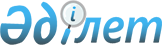 Өсімдіктерді қорғау мақсатында ауыл шаруашылық дақылдарын өңдеуге арналған гербицидтердің, биоагенттердің (энтомофагтардың) және биопрепараттардың құнын субсидиялау туралы
					
			Күшін жойған
			
			
		
					Қызылорда облыстық әкімдігінің 2015 жылғы 27 сәуірдегі № 939 қаулысы. Қызылорда облысының Әділет департаментінде 2015 жылғы 27 мамырда № 4993 болып тіркелді. Күші жойылды - Қызылорда облыстық әкімдігінің 2015 жылғы 30 шілдедегі № 101 қаулысымен      Ескерту. Күші жойылды - Қызылорда облыстық әкімдігінің 30.07.2015 № 101 қаулысымен (алғашқы ресми жарияланған күнінен бастап қолданысқа енгізіледі).

      "Агроөнеркәсіптік кешенді және ауылдық аумақтарды дамытуды мемлекеттік реттеу туралы" 2005 жылғы 8 шілдедегі Қазақстан Республикасының Заңына және "Өсімдіктерді қорғау мақсатында ауылшаруашылық дақылдарын өңдеуге арналған гербицидтердің, биоагенттердің (энтомофагтардың) және биопрепараттардың құнын субсидиялау қағидаларын бекіту туралы" Қазақстан Республикасы Үкіметінің 2014 жылғы 29 мамырдағы № 573 қаулысына сәйкес Қызылорда облысының әкімдігі ҚАУЛЫ ЕТЕДІ:

      1.  Осы қаулының қосымшасына сәйкес субсидияланатын гербицид түрлері және гербицидтерді жеткізушілерден сатып алынған гербицидтердің 1 килограмына (литріне) арналған субсидия нормалары белгіленсін.

      2.  "Қызылорда облысының ауыл шаруашылығы басқармасы" мемлекеттік мекемесі заңнамада белгіленген тәртіппен осы қаулыдан туындайтын шараларды қабылдасын.

      3.  Осы қаулының орындалуын бақылау Қызылорда облысы әкімінің орынбасары С.С. Қожаниязовқа жүктелсін.

      4.  Осы қаулы алғашқы ресми жарияланған күнінен бастап қолданысқа енгізіледі.

 Субсидияланатын гербицид түрлері және гербицидтерді жеткізушілерден сатып алынған гербицидтердің 1 килограмына (литріне) арналған субсидия нормалары      Қысқартылған сөздердің толық жазылуы:

      г/кг – грамм/килограмм; г/л – грамм/литр;

      кг (л) – килограмм (литр); э.к.- эмульсия концентраты; 

      м.ш. - майлы шашырама; с.е.к.-суда еритін концентрат; 

      с.д.т.- сулы дисперленген түйіршіктер; с.к.- сулы концентрат; 

      с.е.- сулы ерітінді; с.к. - суспензиялы концентрат;

      с.м.э.- сулы-майлы эмульсия.


					© 2012. Қазақстан Республикасы Әділет министрлігінің «Қазақстан Республикасының Заңнама және құқықтық ақпарат институты» ШЖҚ РМК
				
      Қызылорда облысының әкімі

Қ. Көшербаев

      КЕЛІСІЛДІ

      Қазақстан Республикасының

      Ауыл шаруашылығы министрі

      _____________А. Мамытбеков

      2015 жылғы "28" сәуір
Қызылорда облысы әкімдігінің
2015 жылғы "27" сәуірдегі № 939 қаулысына
қосымша№

Субсидияланатын

гербицидтердің түрлері

Өлшем бірлігі

Бір өлшем бірлігінің

құнын арзандату пайызы

Бір бірлікке арналған субсидия нормасы, 

теңге

1

Клиник, 36%, с.е.

(глифосат, 360 г/л) 

кг (л)

49,9

727

2

Ураган Форте, 500, с.е.

(калий тұз түріндегі глифосат, 500 г/л) 

кг (л)

49,9

1 097

3

Торнадо, 500 с.е. (глифосат, 500 г/л) 

кг (л)

49,9

948

4

 

Барс Супер, 10% э.к.

(феноксапроп-п-этил, 100 г/л+ мефенпир-диэтил (антидот), 27 г/л)

кг (л)

49,9

1 763

5

Дезормон-эфир, 72% э.к. (2,4 дихлорфенуксус қышқылының 2-этилгексил эфирі)

кг (л)

49,9

 738

6

Смерч, с.е. (глифосат, 540 г/л)

кг (л)

49,9

948

7

Стоп, 33% э.к.

(пендиметалин, 330 г/л)

кг (л)

49,9

943

8

Эстет 905, э.к.

(2-этилгексил эфир түріндегі 2,4-Д қышқылы, 905 г/л)

кг (л)

49,9

1 002

9

Номини, 400, с.к.

(натрий биспирибагі, 400 г/л) 

кг (л)

29,9

25 415

10

Рейнбоу 25 ОД, м.ш.

(пеноксулам, 25 г/л)

кг (л)

29,9

4 485

11

Боливер, 50% с.д.т.

(азимсульфурон, 500 г/кг)

кг (л)

29,9

83 720

12

Гулливер, с.д.т.

(азимсульфурон, 500 г/кг)

кг (л)

29,9

85 215

13

2М-4Х 750, 75% с.е.к.

(диметиламинді тұз МСРА)

кг (л)

29,9

596

14

Базагран, 48% с.е.

(бентазон, 480 г/л)

кг (л)

29,9

774

Базагран, 48% с.е.

(бентазон, 480 г/л)

15

Гезагард 500, с.к.

(прометрин, 500 г/л)

кг (л)

29,9

774

16

Пантера, 4% э.к. 

 (хизалофоп-п-тефурил,40 г/л)

кг (л)

29,9

1 110

17

Азимекс, с.д.т. (азимсульфурон, 500 г/кг)

кг (л)

29,9

77 740

18

Зенкор ультра э.к.

(метрибузин, 600 г/л)

кг (л)

29,9

2 450

19

Пивот, 10% с.к.

(имазетапир, 100 г/л)

кг (л)

29,9

2 841

20

Пульсар, 4% с.е.

(имазамокс, 40 г/л)

кг (л)

29,9

2 915

21

Стомп, 33% э.к.

(пендиметалин, 330 г/л)

кг (л)

29,9

640

22

Фюзилад форте 150 э.к.

(флуазифоп-п-бутил, 150 г/л)

кг (л)

29,9

1 238

23

Фуроре ультра, с.м.э.

(феноксапроп-п-этил, 110 г/л)

кг (л)

29,9

1 550

24

Гоал 2Е, э.к.

(оксифлуорфен, 240 г/л)

кг (л)

29,9

2 155

25

Солито, 320, э.к.

(претилахлор, 300 г/л

+ пирибензоксим, 20 г/л)

кг (л)

29,9

1 919

26

Раундап Экстра, 54% с.е.

(глифосат, 540 г/л)

кг (л)

29,9

655

